MASARYKOVA UNIVERZITA V BRNĚPEDAGOGICKÁ FAKULTAKatedra výchovy ke zdraví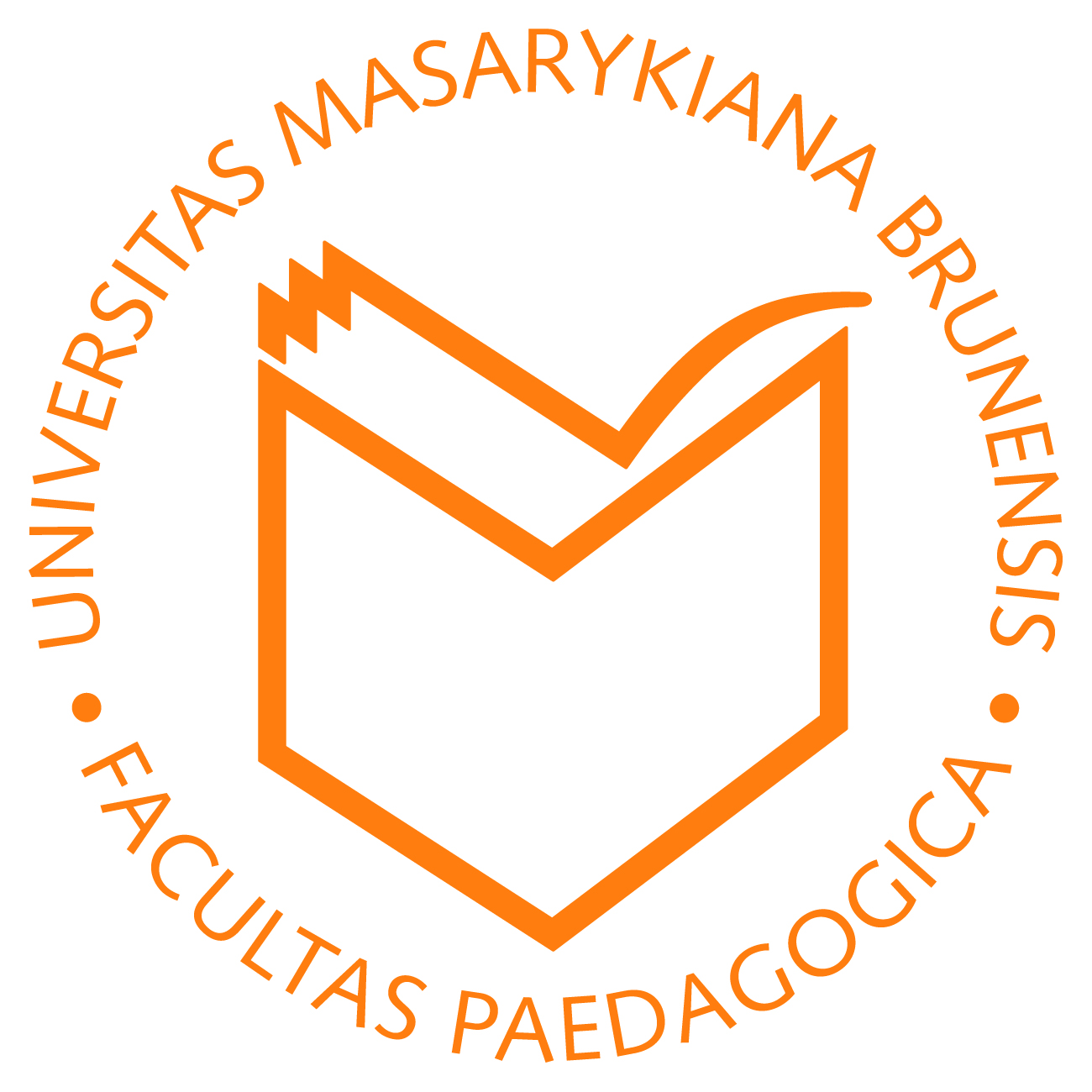 Brno 2013Rakovina varlatProjekt Autorka: Bc. Klára FidrikováRakovina varlatÚvodProjekt s názvem „Rakovina varlat“ je určen žákům devátých tříd základních škol. Bylo by možné ho realizovat i v osmých třídách, to však záleží na rozhodnutí a zvážení každého vyučujícího. Cílem tohoto projektu je seznámit žáky s tímto závažným onemocněním, jeho příčinami a příznaky, přičemž je důraz kladen především na prevenci, a právě proto je jeho podstatnou součástí poučit žáky o nácviku provádění samovyšetření varlat, které je hlavním prostředkem včasného záchytu tohoto závažného onemocnění. Předkládaný projekt navrhuje šest vyučovacích hodin realizovaných během jednoho dne. Výuka může probíhat ve třídě, v tělocvičně nebo venku. Zařazení projektu v rámci RVPProjekt: Rakovina varlatTřída: 9.Hodinová dotace: 6 vyučovacích hodin v blokuVzdělávací oblast: Člověk a zdravíVzdělávací obor: Výchova ke zdravíPrůřezová témata: Osobnostní a sociální rozvojMezipředmětové vztahy: Přírodopis, Občanská výchovaOčekávané výstupyŽáci budou umět popsat pohlavní soustavu muže.Žáci budou umět charakterizovat funkce jednotlivých pohlavních orgánů muže.Žáci získají důležité informace o rakovině varlat.Žáci budou znát preventivní opatření rakoviny varlat.Žáci se naučí techniku samovyšetřování varlat.Pojmy opěrné: pohlavní soustava mužePojmy nové: rakovina varlat, kryptorchismus, prevence, samovyšetřováníKompetence: komunikativní – žák formuluje a vyjadřuje své myšlenky, naslouchá promluvám druhých, účinně se zapojuje do diskuze, vhodně argumentuje, využívá komunikativní dovednosti ke spolupráci s ostatními. k řešení problémů – žák rozpozná a pochopí problém, promyslí a naplánuje způsob řešení, sleduje vlastní pokrok, kriticky myslí, výsledky svých činů zhodnotí.sociální a personální – žák účinně spolupracuje ve skupině, podílí se na utváření příjemné atmosféry v týmu, přispívá k diskuzi v malé skupině i k debatě celé třídy, čerpá poučení z toho, co si druzí lidé myslí, říkají, dělají.kompetence k učení – žák využívá pro efektivní učení vhodné způsoby, metody a strategie, plánuje, organizuje a řídí vlastní učení, vyhledává a třídí informace, uvádí je do souvislostí, porovnává, kriticky posuzuje, pozná smysl a cíl učení.kompetence občanské – žák si je vědom svých práv a povinností ve škole i mimo školu, chová se zodpovědně v situacích ohrožující život a zdraví člověka.kompetence pracovní – žák přistupuje zodpovědně k výsledkům pracovní činnosti.Kompetence rozvíjené ve výuce:komunikativní – žák vyjadřuje své názory k problematice rakoviny varlat, naslouchá ostatním spolužákům, zapojuje se do diskuze, zodpovídá otázky učitele, argumentuje a využívá komunikaci ke spolupráci s ostatními. k řešení problémů – žák pochopí problém onemocnění, jeho nebezpečí a porozumí významu prevence.sociální a personální – žák se účinně podílí na utváření příjemné atmosféry v týmu, diskutuje před celou třídou i ve skupině, čerpá poučení z toho, co si druzí lidé myslí, říkají, dělají.kompetence k učení – žák organizuje a řídí vlastní učení, aktivně vyhledává a třídí informace související s problematikou rakoviny varlat, uvádí je do souvislostí, porovnává, kriticky posuzuje, pozná smysl a cíl učení.kompetence občanské – žák si je vědom svých práv a povinností ve škole i mimo školu, chová se zodpovědně k sobě i svým spolužákům v situacích ohrožující život a zdraví člověka.kompetence pracovní – žák přistupuje zodpovědně k výsledkům pracovní činnosti vyplňováním pracovních listů a zpracováním informačního plakátu.Formy výchovy: vyučování, automotivace, autodidaxeMetody výchovy: vysvětlování, výklad, diskuze, kontrola, přesvědčování, filmová metoda, metoda příkladu, kladné hodnoceníProstředky výchovy: materiální: pracovní listy, obrázky pohlavního ústrojí muže, tabule, křída, houba, fix, PowerPointová prezentace, příběhy, video, psací potřeby, výkres formátu A1, lepidlo, barevné papíry, tabulka s čísly otázeknemateriální: diskuze, výklad, individuální práce, práce s pracovními listy, četba, didaktická hraVýchovně vzdělávací cíle:žák pochopí stavbu a funkci pohlavního ústrojí mužežák popíše pohlavní soustavu muže a bude znát funkce jednotlivých orgánůžák pochopí podstatu onemocněnížák se seznámí s příznaky a příčinami rakoviny varlatžák získá základní informace o diagnostice a léčbě onemocněnížák získá více informaci o rakovině varlat na základě zhlédnutí videažák si upevní již získané znalostižák bude motivován k osvojování dalších znalostí a dovedností především v oblasti prevencežák se seznámí s postupy, jak se chránit před rakovinou varlatžák si osvojí správnou techniku samovyšetřování varlatžák zpracovává ve skupině projekt a nese tak zodpovědnost za výsledek své prácežáci prezentují výsledek své práce a sdělují ostatním spolužákům svůj názoržák si upevní své znalosti pomocí didaktické hryhodinaPrůběh vyučovací hodinyMotivační video (krátký spot): Máš koule? 	Internetový odkaz: https://www.youtube.com/watch?v=8-dhnhO4oakTeoretická příprava pro učitele POHLAVNÍ SOUSTAVA MUŽEFunkce pohlavní soustavy mužetvorba pohlavních buněk (spermií) a pohlavního hormonu (testosteronu)umožňuje pohlavní stykumožňuje reprodukci (rozmnožování)Pohlavní orgány muže lze rozdělit na vnější a vnitřní.Vnější pohlavní orgányPenis (pyj) je orgán určen k vpravení spermatu do pochvy při pohlavním styku. Tomu napomáhají topořivá tělesa, která se při pohlavním vzrušení naplňují krví, a tím dochází u muže ke ztopoření (erekci). Močová trubice ústí na vrcholu penisu a je společným vývodem močových i pohlavních cest (odchází z ní moč i sperma).Šourek je kožní vak, ve kterém jsou uložena obě varlata, nadvarlata a část chámovodu. Vnitřní pohlavní orgányVarle je párová žláza vejčitého tvaru uložena v šourku. Varlata produkují mužský pohlavní hormon zvaný testosteron – ten způsobuje mužskou charakteristiku jedince, tj. typ postavy, skeletu, typ ochlupení, růst vousů a hlubší mužský hlas. Od puberty do konce života se zde tvoří mužské pohlavní buňky (spermie).Nadvarle je uloženo nad varletem. Spermie se zde shromaždují a dozrávají. Chámovod je asi 40 cm dlouhý kanálek. Vystupuje z nadvarlete, prochází tříselným kanálem, prostupuje k močovému měchýři, prostupuje předstojnou žlázou a ústí do močové trubice. Spojuje se s vývodem semenných váčků, jejichž sekret podporuje životnost spermií.Předstojná žláza (prostata) je nepárový orgán, který se nachází pod močovým měchýřem a obklopuje močovou trubice. Výměšky z nadvarlete, semenných váčků a předstojné žlázy spolu se spermiemi vytvářejí semeno (ejakulát).Pozn.: Obrázky vnějších a vnitřních pohlavních orgánů lze použít při výkladu pro lepší přiblížení a názornost.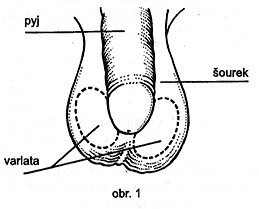 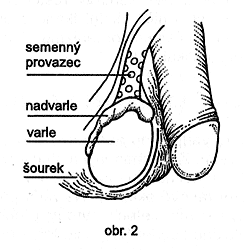 Pracovní list č. 1 pro žákyPopiš pohlavní ústrojí muže a pod obrázek stručně charakterizuj hlavní funkce jednotlivých orgánů (vnějších i vnitřních).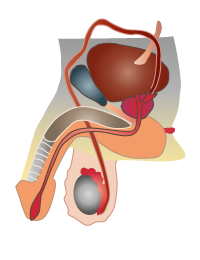 hodinaPrůběh vyučovací hodinyPozn.: Četba autentických příběhůRealizace: žáci jsou rozděleni do skupin, přičemž každá skupina obdrží 1 příběh. Každý z žáků čte kousek textu nahlas pro ostatní, aby se, pokud možno, zapojili všichni žáci.Teoretická příprava učiteleRAKOVINA VARLAT (příčiny, příznaky onemocnění, diagnostika a léčba)Rakovina varlat se vyskytuje u mužů, nejčastěji mezi 15. - 40. rokem života. V pozdějším věku se vyskytuje minimálně. Zhoubným nádorem (rakovinou) rozumíme onemocnění vyznačující se nekontrolovatelným růstem buněk. Buňky, jež rostou bez kontroly, posléze tvoří nádor. Zhoubné nádory mohou ničit okolní tkáně i orgány a šířit se tak dál, a především v tom tkví jejich nebezpečí. Nádory varlat jsou označovány jako testikulární. V českých zemích se tento typ nádoru za posledních 20 let více než zdvojnásobil.  Díky pokrokům v medicíně se na ni umírá jen zřídka, zejména je-li tato nemoc včas odhalena a léčena. Příčiny nejsou zcela známé. Existují však rizikové faktory, které mohou podpořit vznik tohoto nádorového onemocnění (kouření, alkohol, špatná životospráva). K jedné z nejčastějších příčin však patří kryptorchismus, kdy varle není sestouplé v šourku. Ohroženo může být i druhé sestouplé varle.Příznaky mohou být následující:zvětšené nebo zmenšené varleztvrdnutí varletehrbolky nebo bulky, případně další změny bolest, pocit nepohody ve varleti nebo šourkutupá bolest v dolní části břicha nebo tříslechnapětí a citlivost, příp. zvětšení prsních žlázUvedené příznaky však nemusí znamenat, že se jedná o zhoubné onemocnění varlete. Může se jednat např. o zánětlivý proces. K tomu je ovšem potřeba navštívit urologa, který pacienta vyšetří a určí diagnózu. Určení diagnózy probíhá pohmatem, za použití ultrazvuku, rozboru krve a moči. Pokud se jedná o zhoubný nádor varlete, přistupuje se k operačnímu výkonu, při kterém je postižené varle odstraněno. Léčba: operace (odstranění varlete), chemoterapie, radioterapiePozn.: Předkládaný text na doplnění si žáci vyplní buď během výkladu, nebo po něm, a to na základě získaných informací. Text poslouží jako krátký zápis, který si vlepí do sešitu. Pracovní list č. 2 pro žákyDoplňte do textu vhodná slova.Rakovinou varlat jsou ohroženi muži ve věku od ______ do _____ let věku. V poslední době se její výskyt v České republice ____________. Čím dříve je však nemoc ________, tím vyšší je šance na __________. Často příčinou je tzv. kryptorchismus, kdy varle není _______ v šourku.  Příznaky, které mohou poukazovat na možné zhoubné onemocnění varlat, jsou například tyto: ______________________________________________________________________________________________________________________________________________________. Pokud se objeví některý z uvedených příznaků, je okamžitě nutné vyhledat lékaře, nejlépe _________. Četba autentických příběhůV rámci této aktivity si budou žáci ve třídě předčítat několik příběhů ze života mužů, kteří rakovinu varlat prodělali. Cílem této činnosti je hlubší zamyšlení žáků nad závažností této choroby.Průběh aktivity: žáci budou rozdělení do skupin. Každá skupina dostane 1 konkrétní článek, který přečte nahlas ostatním spolužákům ve třídě. Odkazy k jednotlivým článkům:http://ona.idnes.cz/mate-rakovinu-varlete-rekli-mi-lekari-v-27-letech-f5n-/zdravi.aspx?c=A090407_101722_vase-telo_pethttp://www.ahaonline.cz/clanek/musite-vedet/65008/herec-antonin-prochazka-porazil-rakovinu-varlat.htmlhttp://www.denik.cz/regiony/herec-ma-rakovinu-varlat-ted-varuje-druhe20110426.htmlhttp://www.rakovinavarlat.cz/hodinaPrůběh vyučovací hodinyPozn.: Internetový odkaz: Diagnóza „Nádorové onemocnění varlat“http://www.ceskatelevize.cz/program/diagnoza/rozmnozovaci-system/44-nadorove-onemocneni-varlat/Pracovní list č. 3 pro žáky      Vyplň tajenku                 					   ↓TAJENKA: ………………………………. Výměšek z pohlavních žlázSpermie je Tekutina vylučována močovou trubicíJiný název pro rakovinuPárový organ vejčitého tvaruTermín pro nesestouplé varleKožní vak, v němž jsou uloženy varlata, nadvarlata a část chámovoduŘízený fyzický zásah do těla pacientaMužský hormonJiný název pro prostatu ………… žláza (přídavné jméno)Pohlavní styk jinakStanovení nemoci lékařemRozhodni, zda je tvrzení pravdivé či nikoliv.Nádory varlat se dělí na zhoubné a nezhoubné.		ANO-NEKaždá nahmataná bulka znamená rakovinu.		ANO-NERakovina varlat se nevyskytuje u kluků do 20 let.	ANO-NERakovina varlat vždy bolí.				ANO-NESamovyšetření je nejlepší prevencí rakoviny varlat.	ANO-NEhodinaPrůběh vyučovací hodinyPozn.: Jako model varlete se může použít nafukovací balonek vyplněný měkkým nebo i tvrdším materiálem. Je možné naplnit ho např. moukou a přidat k němu třešňovou pecku nebo hrách a dát žákům za úkol najít „nádor ve varleti“. Nejde o vzhled modelu ani o jeho konzistenci. Hlavním cílem je, aby posloužil nácviku správné techniky při samovyšetřování. Bylo by vhodné, kdyby si tento postup vyzkoušeli všichni žáci bez ohledu na pohlaví.Video: Máš koule (rozhovor mezi lékařkou a Jiřím Mádlem)Internetový odkaz: http://www.youtube.com/watch?v=Aljzna0dQAsZápis pro žákyPrevence rakoviny varlat spočívá hlavně v provádění samovyšetřování varlat, a to v intervalu 1x za měsíc. Jen tak je možné včas postřehnout jakékoliv odchylky. Kromě toho je nutné dbát na zvýšený příjem ovoce a zeleniny, omezit živočišné tuky, nekouřit a nepít alkohol.Jednoduchý návod, jak si vyšetřit varlataSamovyšetřování je nejlepší provádět po koupeli, kdy je šourek uvolněn a je tak dobře přístupný.Postav se před zrcadlo a pátrej zrakem po změnách objemu šourku a případných změnách na kůži. Každé varle vyšetřuj zvlášť oběma rukama. Ukazováky a prostředníky umísti pod varle, palce umísti na jeho přední stěnu. Jemně vyšetřuj povrch varlete a všímej si případných nepravidelností. (Nelekni se přitom toho, že jedno varle je větší než druhé, je to fyziologické a zcela běžné). Důležitou součástí při samovyšetřování je pohmatem rozlišit varle od nadvarlete (to je umístěno vzadu a nahoře).Pozn.: Obrázky na další straně znázorňující techniku samovyšetřování (první tři obrázky) lze rozdat žákům jednotlivě, do dvojic, nebo je použít pouze v rámci prezentace na počítači.Obrázky 4 a 5 již poukazují na nádor ve varleti.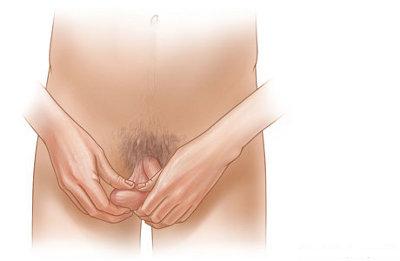 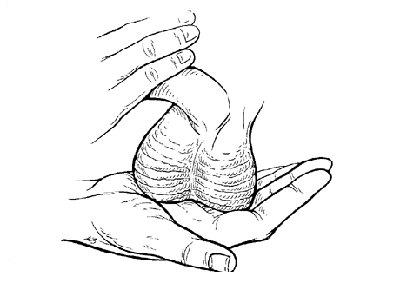 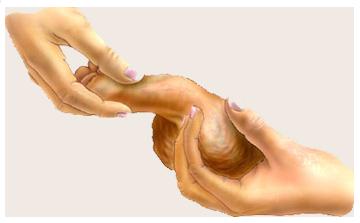 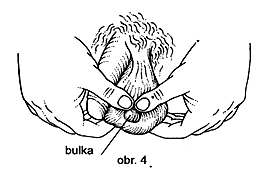 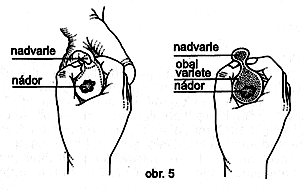 hodinaPrůběh vyučovací hodinyPozn.: Děti mohou k vytvoření posteru používat celou řadu materiálních prostředků: pastelky, fixy, barevné papíry, lepidla, různé obrázky atd. Fantazii se meze nekladou .hodinaPravidla hry:Žáci budou rozděleni na 2 skupiny. Z tabulky čísel si budou střídavě volit jedno z nich, pod kterým se skrývá otázka. Za správnou odpověď dostane skupina 1 bod, za špatnou 0 bodů. V případě, že jedna ze skupin nezná správnou odpověď, může tutéž otázku zodpovědět druhá skupina. Zpětná vazba pro učitele:Žáci anonymně zhodnotí průběh výuky na základě položení těchto otázek.Co ti dnešní výuka přinesla?Dozvěděl/a ses něco nového?Myslíš, že tyto znalosti využiješ?Co se ti líbilo a nelíbilo?Považuješ některé informace za zbytečné?Tabulka s čísly k jednotlivým otázkám – určena žákůmPozn.: Tabulku můžeme nakreslit na tabuli a zvolená čísla žáky postupně vyškrtávat. Je možné ji mít připravenou i na výkresu, plátně tak, aby šlo aktivitu případně zrealizovat i ve venkovních prostorech.Tabulka s otázkami pro učiteleŘEŠENÍ ÚLOH PRO UČITELEPracovní list č. 1 pro žákyPopiš pohlavní ústrojí muže a pod obrázek stručně charakterizuj hlavní funkce jednotlivých orgánů (vnějších i vnitřních).       chámovod	prostata       penis	nadvarle      žalud	varle	šourekPenis – slouží k vpravení semene do ženské pochvy (díky ztopoření – erekci)Žalud je součástí penisu, ústí na něm močová trubice.Šourek – kožní vak obsahující varlata, nadvarlata a začátek chámovoduChámovod – dlouhý kanálek (asi 40 cm), spojuje se s vývodem semenných váčků, jejichž sekret vyživuje spermieProstata - výměšky z nadvarlete, semenných váčků a předstojné žlázy spolu se spermiemi vytvářejí semeno (ejakulát)Varle – mužská pohlavní žláza uložena v šourku. Vytvářejí se zde spermie a hormon testosteronNadvarle – shromažďuje a vyživuje spermiePracovní list č. 2Doplňovací cvičeníDoplňte do textu vhodná slova.Rakovinou varlat jsou ohroženi muži ve věku od 15 do 40 let věku. V poslední době se její výskyt v České republice zvyšuje. Čím dříve je však nemoc odhalena, tím vyšší je šance na uzdravení. Často příčinou je tzv. kryptorchismus, kdy varle není sestouplé v šourku.  Příznaky, které mohou poukazovat na možné zhoubné onemocnění varlat, jsou například tyto: zmenšené či zvětšené varle, bulka, bolest, tlak, pocity těžkosti ve varleti, ztvrdnutí atd. Pokud se objeví některý z uvedených příznaků, je okamžitě nutné vyhledat lékaře, nejlépe urologa. Pracovní list č. 3TajenkaTAJENKA: samovyšetřeníVýměšek z pohlavních žlázSpermie je Tekutina vylučována močovou trubicíJiný název pro rakovinuPárový organ vejčitého tvaruTermín pro nesestouplé varleKožní vak, v němž jsou uloženy varlata, nadvarlata a část chámovoduŘízený fyzický zásah do těla pacientaMužský hormonJiný název pro prostatu ………… žláza (přídavné jméno)Pohlavní styk jinakStanovení nemoci lékařemRozhodni, zda je tvrzení pravdivé či nikoliv.Nádory varlat se dělí na zhoubné a nezhoubné.		ANO-NEKaždá nahmataná bulka znamená rakovinu.		ANO-NERakovina varlat se nevyskytuje u kluků do 20 let.	ANO-NERakovina varlat vždy bolí.				ANO-NESamovyšetření je nejlepší prevencí rakoviny varlat.	ANO-NEPříloha: Powerpointová prezentace k 1. vyučovací hodině – Anatomie a fyziologie mužských pohlavních orgánůPoužitá literatura a internetové zdroje:ABRAHAMS, Peter. Rodinná encyklopedie zdraví. 1. vyd. Praha: OTTOVO NAKLADATELSTVÍ s.r.o., 2006. 256 s. ISBN 80-7360-296-2.ABRAHÁMOVÁ, Jitka. Co víte o nádorech varlat? 1. vyd. Praha: Státní zdravotní ústav, 2002. MACHOVÁ, Jitka. Biologie člověka pro učitele. 1. vyd. Praha: Karolinum, 2008. 269 s. ISBN 978-80-7184-867-7.MACHOVÁ, Jitka, HAMANOVÁ, Jana. Reprodukční zdraví v dospívání (příručka k sexuální výchově). 1. vyd. Praha: H & H, 2002. 197 s. ISBN 80-86022-94-3. maskoule.cz. [online]. 2013 [cit. 01. 03. 2013]. Dostupný na World Wide Web: http://www.maskoule.cz/O varlatech a nádorech varlat. [online]. 2013 [cit. 01. 03. 2013]. Dostupný na World Wide Web: <http://www.linkos.cz/zhoubne-nadory-muzskeho-pohlavniho-ustroji-c60-c62-1/o-varlatech-a-nadorech-varlat/>OSTŘÍŽKOVÁ, Lenka. Co potřebujete vědět o nádorech varlat. [online]. 2013 [cit. 01. 03. 2013]. Dostupný na World Wide Web: <http://www.onko.cz/_pub/publikace/varlata.pdf>POMKLOVÁ, Monika. Nádorové onemocnění varlat [online]. [cit. 01. 03. 2013]. Dostupné na World Wide Web: < http://rakovina-varlat.wz.cz/>Máte rakovinu varlete, řekli mi lékaři v 27 letech. [online]. 2013 [cit. 01. 03. 2013]. Dostupný na World Wide Web: <http://ona.idnes.cz/mate-rakovinu-varlete-rekli-mi-lekari-v-27-letech-f5n-/zdravi.aspx?c=A090407_101722_vase-telo_pet>Aha! Herec Antonín Procházka: Porazil rakovinu varlat! [online]. 2013 [cit. 01. 03. 2013]. Dostupný na World Wide Web: http://www.ahaonline.cz/clanek/musite-vedet/65008/herec-antonin-prochazka-porazil-rakovinu-varlat.htmlFigurína pánská. [online]. 2013 [cit. 08. 03. 2013]. Dostupný na World Wide Web: <http://www.spona.cz/figurina-panska-portobelle-080.html>deník.cz. Herec má rakovinu varlat, teď varuje druhé. [online]. 2013 [cit. 01. 03. 2013]. Dostupný na World Wide Web: <http://www.denik.cz/regiony/herec-ma-rakovinu-varlat-ted-varuje-druhe20110426.html>KOUKAL, Petr. koukal badminton. [online]. 2013 [cit. 01. 03. 2013]. Dostupný na World Wide Web: <http://www.rakovinavarlat.cz/>Fáze hodinyPopis činnostiFormaMetodaČasÚvodUvedení do problematiky, zdůraznit žákům důležitost tématuHromadnáDiskuze2 minHlavní částBrainstorming „Co vás napadne, když se řekne rakovina varlat?“Motivační video (krátký spot) Máš koule? doplněno komentářem učitele, žákůAnatomie a fyziologie mužských pohlavních orgánůvypracování pracovního listu žáky (žáci vyplní, co už vědí)Následně společná kontrola doprovázená výkladem učitele s použitím PowerPointu a obrázkůHromadnáHromadnáIndividuálníHromadnáDiskuzeDiskuzeSamostatná práceVýklad, kontrola, diskuze5 min3 min10 min20 minZávěrZhodnocení hodiny, zodpovězení dotazůHromadnáDiskuze5 minFáze hodinyPopis činnostiFormaMetodaČasÚvodZačátek hodiny bude zahájen brainstormingem k pojmu „Rakovina“HromadnáBrainstorming3 minHlavní částZákladní informace o rakovině varlatvýskyt, charakteristika onemocnění, příčiny, příznaky, diagnostika a léčbaVyplnění krátkého textu žáky (poslouží jako zápis, který si žáci vlepí do sešitu)Aktivita: Četba autentických příběhů (čtou žáci hlasitě pro celou třídu)Cílem je hlubší zamyšlení žáků nad závažností onemocnění a jeho dopadu na kvalitu života jedinceHromadnáIndividuální, hromadnáHromadná Výklad, diskuzeSamostatná práce, kontrolaČetba příběhů12 min10 min15 minZávěrShrnutí hodinyHromadnáDiskuze5 minFáze hodinyPopis činnostiFormaMetodaČasÚvodStručný popis hodinyHromadnáVýklad2 minHlavní částAktivita: Vyplnění pracovního listu žáky samostatně, následně společná kontrola Video:  Diagnóza „Nádorové onemocnění varlat“ Diskuze k tématuIndividuálníHromadnáHromadnáSamostatná práce, kontrolaAudiovizuálníDiskuze10 min20 min10 minZávěrUkončení diskuze a její shrnutíHromadnáDiskuze3 min1.1.2.2.3.3.4.4.5.5.6.6.PP7.7.8.8.CC9.9.10.10.11.11.12.12.ÍÍFáze hodinyPopis činnostiFormaMetodaČasÚvodO prevenci obecněHromadnáVýklad2 minHlavní částPrevence rakoviny varlat návod s obrázky k samovyšetřování  varlat rozdat žákům do dvojic, vysvětlit postup, ukázat ho na modeluVideo: Máš koule vyjádření učitele i žáků k videuNácvik techniky samovyšetřování na vyrobeném modelu varlat HromadnáHromadnáHromadná, individuálníVýklad, metoda příkladuVýklad, diskuzePraktický nácvik samovyšetření15 min10 min15 minZávěrShrnutí informacíHromadnáVýklad3 minFáze hodinyPopis činnostiFormaMetodaČasÚvodVysvětlení úkoluHromadnáVysvětlení2 minHlavní částSkupinová práce pro žákyZadání: Vytvořte informační plakát pro muže, který bude varovat proti rakovině varlat a bude mít především preventivní úlohu.Prezentace plakátu spolužákůmVyvěšení plakátů na nástěnkuHromadnáHromadnáHromadnáSkupinová práceÚstní prezentace30 min10 minZávěrUkončení hodinyHromadnáVýklad3 minFáze hodinyPopis činnostiFormaMetodaČasÚvodVysvětlení pravidel hry, rozdělení žáků do dvou skupinHromadnáVysvětlování5 minHlavní částVědomostní soutěž žákůHromadnáDidaktická hra30 minZávěrZpětná vazba pro učitele, rozloučení se žákyIndividuálníPsaní10 min1234567891011121314151617181920Číslo otázkyZnění otázkySprávná odpověď1.Jaká je léčba při rakovině varlat?Operace, chemoterapie, radioterapie2.Co znamená termín „prevence“?Předcházení něčemu (např. nemoci)3.Jak se všeobecně dělí nádory?Na zhoubné a nezhoubné4.Ve kterém orgánu se shromaždují spermie?V nadvarleti5.Proč je rakovina nebezpečná?Šíření do dalších orgánů, smrt6.Jak často se má provádět samovyšetř.varlat?1x měsíčně7.Nejlepší prevencí rakoviny varlat jeSamovyšetřování8.Kolik varlat má zdravý muž?29.Od kolika let by si muži měli vyšetřovat varlata?Od 15 let 10.Jaký je český výraz pro penis?Pyj, pohlavní úd11.Kde se tvoří spermie?Ve varleti12.Je muž po operačním odstranění 1 varlete plodný?Ano, pokud je druhé v pořádku13.Jaké funkce má pohlavní soustava muže?Tvorba pohlavních buněk (spermií), pohlavního hormonu (testosteronu), umožňuje pohlavní styk a reprodukci (rozmnožování)14.Jaké mohou být příčiny rakoviny varlat?Opakované záněty, úrazy, nesestouplé varle15.Jakých zvláštností by si měl muž všímat pouhým okem?Barvy kůže šourku, velikosti16.Jaké odchylky by mohl muž postřehnout při prohmatávání varlat?Zatvrdlá místa, bulky17.Jak se nazývá kampaň informující mladé muže o rakovině varlat?Máš koule18.Jak se nazývá obor v medicíně zabývající se léčbou nádorových onemocnění?Onkologie19.Jak dělíme pohlavní orgány muže?Vnější a vnitřní20.Co dělat v případě, když si muž nahmatá něco neobvyklého?Ihned navštívit lékaře1.1.SSPPEERRMMAA2.2.BBUUŇŇKKAA3.3.MMOOČČ4.4.NNÁÁDDOORR5.5.VVAARRLLEE6.6.KKRRYYPPTTOORRCHCHIISSMMUUS7.7.ŠŠOOUURREEKK8.8.OOPPEERRAACCEE9.9.TTEESSTTOOSSTTEERROON10.10.PPŘŘEEDDSSTTOOJJNNÁÁ11.11.SSEEXX12.12.DDIIAAGGNNÓÓZZAAÍÍ